Guide de l’enseignante ou enseignantAuteur (s) : *Ce travail a été réalisé par des étudiants de 2e année dans le cadre des cours «Planification des interventions en ÉPS» et «Évaluation des apprentissages en ÉPS. Il est donc fort tout-à-fait normal que certaines informations soient à corriger. Certains commentaires ont volontairement été gardés pour que vous puissiez comprendre les exigences fixées.SITUATION D’APPRENTISSAGE ET D’ÉVALUATIONCritères associés aux Cadres d’évaluation conçus à partir de ceux du Programme de formation de l’école québécoise.RÉPARTITION DES APPRENTISSAGES DANS CHACUNE DES SÉANCES RÉFÉRENCESLivres et publications :Ressources électroniques :ANNEXE 1Outils d’évaluation et outils complémentaires pour l’enseignant 	CAHIER DE L’ÉQUIPEInteragir dans divers contextes de pratique d'activités physiques: Mini-VolleyNiveau : 1e  année du 3e cycle du primaire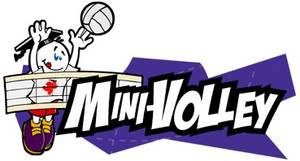 Nom des élèves : Éléments qui se retrouveront à l'évaluation:Les rôlesStratégie #1 (Carré)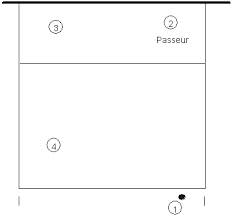 1: Serveur et défenseur droit:_________________________________2: Passeur:________________________________________________3: Attaquant:______________________________________________4: Défenseur gauche:________________________________________* Le passeur aussi être le #3Stratégie #2 (Diamant)__________________________________________ (Filet)1: Passeur:________________________________2: Défenseur: _____________________________3: Ailier gauche:___________________________4: Ailier droit: _____________________________Vous devez vous attribuer des positions à respecter lors de l’élaboration du plan d’action. Par contre, il sera possible de faire des ajustements en cours de route et de faire une modification.Les stratégies offensives:Encerclez le numéro de la stratégie choisie1) L'attaque par les ailes__________________________________________ (Filet)2) L'attaque à 4__________________________________________ (Filet)3) Le ballon au passeurDiscussion en équipe :Pourquoi avez-vous choisi cette stratégie ?Donnez un élément positif et un négatif de cette stratégie ?Quel serait votre deuxième choix? Pourquoi?Auto-évaluation en équipeSuite à la performance que vous avez livrée :Croyiez-vous que vous avez respecté votre stratégie offensive? Expliquez brièvement.Avez-vous bien divisé les rôles dans votre équipe ? Si oui, pourquoi ? Sinon, que devez-vous changer ? Selon vous, qu’est-ce qu’il serait important de modifier ou de continuer à bien faire afin d’obtenir de meilleur résultat ?SITUATION D’APPRENTISSAGE
ET D’ÉVALUATIONÉducation physique et à la santé5ieme année primaire ou secondaireCompétence : Interagir dans divers contextes de pratique d'activités physiquesTitre de la SAÉ : Mini-VolleyDiscipline : Éducation physique et à la santéTitre :  Mini-VolleyNombre de séances :8Compétence disciplinaire : InteragirCompétence disciplinaire : InteragirRepères culturelsJeux olympiques, volley-ball de plage, BrésilIntention pédagogiqueL’élève devra, avec ses partenaires, collaborer à l’élaboration d’un plan d’action au mini-volley. Ils devront choisir deux stratégies offensives parmi les principes d’action proposés et selon les capacités des pairs (faire circuler l'objet, attaquer en projetant l'objet dans la zone adverse et attaquer l'espace libre dans le territoire adverse). De plus, l’équipe devra élaborer une façon d'émettre un message trompeur en situation de jeu et ils devront aussi se définir des rôles. Ensuite, ils exécuteront leur plan d’action selon les règles d'éthique et de sécurité du mini-volley. Finalement, en équipe, ils évalueront l'efficacité de leur plan d’action et de leur exécution. Aussi, ils dégageront les apprentissages réalisés et ils identifieront d'autres situations où ils pourront réinvestir ces savoirs essentiels acquis. Intention pédagogiqueL’élève devra, avec ses partenaires, collaborer à l’élaboration d’un plan d’action au mini-volley. Ils devront choisir deux stratégies offensives parmi les principes d’action proposés et selon les capacités des pairs (faire circuler l'objet, attaquer en projetant l'objet dans la zone adverse et attaquer l'espace libre dans le territoire adverse). De plus, l’équipe devra élaborer une façon d'émettre un message trompeur en situation de jeu et ils devront aussi se définir des rôles. Ensuite, ils exécuteront leur plan d’action selon les règles d'éthique et de sécurité du mini-volley. Finalement, en équipe, ils évalueront l'efficacité de leur plan d’action et de leur exécution. Aussi, ils dégageront les apprentissages réalisés et ils identifieront d'autres situations où ils pourront réinvestir ces savoirs essentiels acquis. Intention pédagogiqueL’élève devra, avec ses partenaires, collaborer à l’élaboration d’un plan d’action au mini-volley. Ils devront choisir deux stratégies offensives parmi les principes d’action proposés et selon les capacités des pairs (faire circuler l'objet, attaquer en projetant l'objet dans la zone adverse et attaquer l'espace libre dans le territoire adverse). De plus, l’équipe devra élaborer une façon d'émettre un message trompeur en situation de jeu et ils devront aussi se définir des rôles. Ensuite, ils exécuteront leur plan d’action selon les règles d'éthique et de sécurité du mini-volley. Finalement, en équipe, ils évalueront l'efficacité de leur plan d’action et de leur exécution. Aussi, ils dégageront les apprentissages réalisés et ils identifieront d'autres situations où ils pourront réinvestir ces savoirs essentiels acquis. Critères d’évaluation1Éléments observablesÉléments observablesCohérence de la planificationSélectionne des stratégies Élabore un plan d’action selon les capacités de ses pairs et les contraintes de la situationSélectionne des stratégies Élabore un plan d’action selon les capacités de ses pairs et les contraintes de la situationEfficacité de l’exécutionApplique et ajuste efficacement les stratégies Applique efficacement le principe de communication planifiéManifeste un comportement éthique Applique les règles de sécurité Applique et ajuste efficacement les stratégies Applique efficacement le principe de communication planifiéManifeste un comportement éthique Applique les règles de sécurité Pertinence du retour réflexifÉvalue l’efficacité du plan d’action en équipeÉvalue l’efficacité de la prestation en équipeÉvalue l’efficacité du plan d’action en équipeÉvalue l’efficacité de la prestation en équipeLES COMPÉTENces transversales : Au choix de l’enseignant, de l’équipe-cycle ou de l’équipe-école selon les normes et les modalités d’évaluation adoptées.ÉvaluationL’utilisation par l’enseignant de l’outil d’évaluation  repose sur ses observations et sur les traces consignées dans les outils suivants :Cahier de l'élèveRésumé des tâches de l’élève (Production attendue)Au cours de la SAE, vous aurez à bâtir un plan d’action dans lequel vous devez choisir une stratégie en situation offensive parmi celles enseignées et en fonction des pairs, un principe de communication collectif et un rôle pour chacun. Par la suite, vous devrez mettre en application ce plan d’action en respectant les règles de sécurité et d’éthique reliées à cette activité. Enfin, vous devrez en équipe, procéder à l’évaluation de votre démarche d’élaboration et d’exécution du plan afin d’identifier et d’apporter des ajustements nécessaires en vue d’améliorer votre efficacité. Contraintes de la tâche complexe  (nombre d’actions, temps, espace, niveau, direction, nombre de savoirs à mobiliser, nombre de séances pour réaliser les différentes tâches, etc.) :Tâche complexe liée à la planification :L’équipe doit sélectionner 1 stratégie offensive L’équipe doit sélectionner 1 mode de communication. L’équipe devra déterminer, pour chacun des membres, un rôle qu’ils conserveront peu importe la stratégie employée en considérant les capacités de chacun.  Tâche complexe liée à la prestation :Les élèves doivent respecter les règles de jeu du volleyball en tout temps. Les élèves doivent exécuter leurs stratégies offensives qu’ils auront préalablement établies dans leur plan d’action. Tous les élèves doivent appliquer le mode de communication choisi.L’élève doit respecter son rôle préalablement établi. Les élèves devront manifester, en tout temps, un comportement éthique et sécuritaire. 8 parties de 5 minutes (4 parties par équipe) Toujours les mêmes adversairesTâche complexe liée à l’autoévaluation :Lors de l’évaluation, les élèves doivent évaluer leur prestation, leur démarche, leur mise en œuvre du plan en équipe en faisant ressortir un point positif et un point négatif autant concernant leurs stratégies offensives. Ils devront évaluer l'efficacité de leur principe de communication.Ils devront commenter le respect des rôles attribués lors de la situation d’évaluation.OBJECTIFS D’APPRENTISSAGE (pour chacune des séances de la SAÉ)Séance 1 : Étant donné que cette séance est dédiée à une tâche diagnostique. L'élève pourra relever ses acquis, ses apprentissages antérieurs et certaines difficultés rencontrées dans la tâche. De plus, il pourra nommer les principales positions occupées dans une activité particulière.Séance 2 : À la fin de la séance, l'élève sera en mesure de faire circuler le ballon.Séance 3 : À la fin de la séance, l'élève sera en mesure d'attaquer en projetant l'objet dans le territoire adverse Séance 4 : À la fin de la séance, l'élève sera capable d'attaquer en projetant l'objet vers un espace libre dans le territoire adverse. De plus, il sera capable de nommer quelques façons d'émettre des messages trompeurs. Séance 5 : À la fin de la séance, l'élève sera en mesure de planifier un plan d'action Séance 6 : À la fin de la séance, l'élève sera en mesure d'exécuter son plan d'action et de l'ajusterSéance 7 : À la fin de cette séance, l'élève sera en mesure d'exécuter son plan d'action et de l'ajusterSéance 8 : À la fin de séance, l’élève sera en mesure d’exécuter les actions et les stratégies mises en place dans leur planification et sera en mesure d'évaluer l'efficacité de la planification et de la prestation. ApprentissagesLes savoirs essentiels au primaire doivent être tirés de la progression des apprentissages en ÉPS et démontrés une cohérence avec l’intention pédagogique, la production attendue et les contraintes.Ce que je veux que mes élèves apprennent (connaissances, savoir-faire moteur, stratégies, savoir-être, pratique sécuritaire). Bref, tous les savoirs que vous allez intégrer pendant la SAÉ.Séances de la SAÉSéances de la SAÉSéances de la SAÉSéances de la SAÉSéances de la SAÉSéances de la SAÉSéances de la SAÉSéances de la SAÉApprentissagesLes savoirs essentiels au primaire doivent être tirés de la progression des apprentissages en ÉPS et démontrés une cohérence avec l’intention pédagogique, la production attendue et les contraintes.Ce que je veux que mes élèves apprennent (connaissances, savoir-faire moteur, stratégies, savoir-être, pratique sécuritaire). Bref, tous les savoirs que vous allez intégrer pendant la SAÉ.12345678ConnaissancesConnaissancesConnaissancesConnaissancesConnaissancesConnaissancesConnaissancesConnaissancesConnaissancesLes principes de communicationLes principes de communicationLes principes de communicationLes principes de communicationLes principes de communicationLes principes de communicationLes principes de communicationLes principes de communicationLes principes de communicationNommer quelques façons d'émettre des messages trompeurs en situation de jeuxxxxLes rôles à jouerLes rôles à jouerLes rôles à jouerLes rôles à jouerLes rôles à jouerLes rôles à jouerLes rôles à jouerLes rôles à jouerLes rôles à jouerNommer les principales positions occupées dans une activité particulièrexxxxxxxStratégiesStratégiesStratégiesStratégiesStratégiesStratégiesStratégiesStratégiesStratégiesLes principes d'actions lors d'activités collectives dans un espace distinct Les principes d'actions lors d'activités collectives dans un espace distinct Les principes d'actions lors d'activités collectives dans un espace distinct Les principes d'actions lors d'activités collectives dans un espace distinct Les principes d'actions lors d'activités collectives dans un espace distinct Les principes d'actions lors d'activités collectives dans un espace distinct Les principes d'actions lors d'activités collectives dans un espace distinct Les principes d'actions lors d'activités collectives dans un espace distinct Les principes d'actions lors d'activités collectives dans un espace distinct Nommer quelques principes d'action en situation offensivexxxxxxSavoir-faireSavoir-faireSavoir-faireSavoir-faireSavoir-faireSavoir-faireSavoir-faireSavoir-faireSavoir-faireLes actions de coopération-opposition lors d'activités collectives dans un espace distinctLes actions de coopération-opposition lors d'activités collectives dans un espace distinctLes actions de coopération-opposition lors d'activités collectives dans un espace distinctLes actions de coopération-opposition lors d'activités collectives dans un espace distinctLes actions de coopération-opposition lors d'activités collectives dans un espace distinctLes actions de coopération-opposition lors d'activités collectives dans un espace distinctLes actions de coopération-opposition lors d'activités collectives dans un espace distinctLes actions de coopération-opposition lors d'activités collectives dans un espace distinctLes actions de coopération-opposition lors d'activités collectives dans un espace distinctFaire circuler l'objetxxxxxxAttaquer en projetant l'objet dans le territoire adversexxxxxAttaquer en projetant l'objet vers un espace libre dans le territoire adversexxxxSavoir-êtreSavoir-êtreSavoir-êtreSavoir-êtreSavoir-êtreSavoir-êtreSavoir-êtreSavoir-êtreSavoir-êtreLes éléments liés à l'éthiqueLes éléments liés à l'éthiqueLes éléments liés à l'éthiqueLes éléments liés à l'éthiqueLes éléments liés à l'éthiqueLes éléments liés à l'éthiqueLes éléments liés à l'éthiqueLes éléments liés à l'éthiqueLes éléments liés à l'éthiqueEncourager ses partenairesxxxxxxxxRespecter les règlementsxxxxxxxxValoriser le dépassement de soixxxxxxxxPRÉPARATIONDurée :    4 séancesMatériel : Cônes, filet de mini-volley, ballon de mini-volleySÉANCE 1 Séance 1 : Étant donné que cette séance est dédiée à une tâche diagnostique, l'élève pourra relever ses acquis, ses apprentissages antérieurs et certaines difficultés rencontrées dans la tâche. De plus, l'élève sera capable de faire circuler le ballon.Échauffement (5 minutes)Stratégie: Les étudiants sont placés par groupes de 3, derrière les cônes.Routine: après avoir pris les présences, ils débuteront - Jogging, «talons/fesses», «genoux hauts», «pas chassés», «pas croisés»Schéma :Éthique et sécurité:- s’appliquer dans la réalisation des mouvements- exécuter les tâches intensément- respecter leur corridor de course1er temps pédagogique : Préparation des apprentissages de la SEATâche 1 : Activation des connaissances antérieures (3 minutes)Ce temps vise les savoirs acquis par les élèves dans les SEA ou SAÉ précédentes, et la compétence qui a été travaillée.Ils doivent faire ressortir leurs apprentissages en lien avec le nouveau moyen d'action. Les questions seront ouvertes et elles porteront sur les jeux de coopération similaires, les actions possibles, les règles du jeu, les stratégies de jeu, le but du jeu, etc. Ex: Nommez-moi 3 règlements au mini-volley et comment effectue-t-on une manchette?Tâche 2: Explication de la production attendue (2 minutes)Au cours de la SAE, vous aurez à bâtir un plan d’action dans lequel vous devez choisir 1 stratégie en situation offensive parmi celles enseignées, un principe de communication collectif et un rôle pour chacun. Par la suite, vous devrez mettre en application ce plan d’action en respectant les règles de sécurité et d’éthique reliées à cette activité. Enfin, vous devrez en équipe, procéder à l’évaluation de votre démarche d’élaboration et d’exécution du plan afin d’identifier et d’apporter des ajustements nécessaires en vue d’améliorer votre efficacité. Fonctions et objets de l’évaluation :Aide à l’apprentissageCritères d'exécutionTâche 3 : Tâche initiale à des fins diagnostiques (20 minutes)Cette tâche vise à vérifier les savoir-faire moteurs et les démarches mises de l’avant par les élèves. Alors, tous les élèves seront en situation de match et les règlements officiels du mini-volley seront appliqués.Encourager ses partenairesRespecter les règlementsTravailler intensémentLors de la fin du jeu, le ballon se transfère sous le filetFonctions et objets de l’évaluation :Aide à l’apprentissageVoir les acquisAjuster la SAÉOrganisation:2 terrains (2 équipes par terrain)6 équipes d'environ 5 personnes3 minutes par partieTâche 4: Acquisition des savoirsL'enseignant explique les différents rôles au mini-volleyFonctions et objets de l’évaluation :Aide à l’apprentissage
Expliquer et démontrer3e temps pédagogique : Intégration des apprentissages de la SEATâche 4: Retour sur les apprentissages faits (3 minutes)Le volleyball vous fait penser à quel sport?Nommez-moi 3 règlementsEtc. Fonctions et objets de l’évaluation :Aide à l’apprentissageTâche 5: Retour au calme (2 minutes)L’enseignant fait un retour sur la séance, son appréciation face à la séance, il donne un avant goût du prochain courscour, etc.Fonctions et objets de l’évaluation :Aide à l’apprentissageSÉANCE 2Séance 2 : À la fin de la séance, l'élève sera capable de faire circuler le ballon.Matériel: Cônes, ballons de mini-volley, filet de mini-volleyÉchauffement (5 minutes)Identique au cours 11er temps pédagogique : Préparation des apprentissages de la SEATâche 1 : Activation des connaissances antérieures ( 2 minutes)Ce temps vise les savoirs acquis par les élèves dans les SEA ou SAÉ précédentes et il met l'accent sur ceux en lien avec l'objectif du cours (Faire circuler l'objet). Fraichement dans leur mémoire, ils peuvent mentionner ce qu'ils ont constaté lors du premier cours. Aussi, les élèves peuvent faire ressortir leurs apprentissages en lien avec le nouveau moyen d'action. L'enseignant peut les questionner sur les critères de réalisation des actions possibles. Finalement, l'enseignant questionne les élèves à l'aide de questions ouvertes.Nommez moi 3 règlements du mini-volleyAfin d'être efficace, nommez-moi 3 stratégies utiles.Etc. Tâche 2: Explication de la production attendue (2 minutes)L'enseignant présente à nouveau la production attendue et les éléments qui seront à l'évaluation. De plus, il peut répondre à leurs questions.Tâche 3: Explication de l’objectif du cours(2 minutes)Il explique l'objectif du cours et le déroulement. Pour la SEA 2, l'objectif est de Faire circuler l'objet.2e temps pédagogique: Réalisation des apprentissages de la SEATâche 4 : Tâche d’acquisition de savoir (5 minutes)L'enseignant démontre différentes manières de faire circuler le ballon. Par exemple, le retour du service se fait vers le passeur au centre. Il expliquera le pourquoi de cette stratégie (plus d'option, le point central, organisation, évite les incertitudes etc.) Il peut même faire des liens avec la tâche diagnostique du premier cours. Communication (Ok, appel de nom, etc.)Respecter sa positionTechnique adéquateTâche 5 : Tâche d’entrainement systématique (10 minutes)Les élèves sont placés face à un mur et exécute des touches. En équipe de trois et en formant un rond, ils doivent faire circuler le ballon vers le sens horaire à l'aide la touche.Progression: ManchetteÉquipe de 4,5,6...Fonctions et objets de l’évaluation :Aide à l’apprentissage Apprendre savoir-faire moteur et stratégieTâche 6 : Tâche de structuration de savoir (2 minutes)L’enseignant revient sur la tâche d’entrainement systématique et d’acquisition de savoir. En abordant les critères de réalisation, il fait des rétroactions positives et constructives sur les faits qu’il a observés.Fonctions et objets de l’évaluation :Aide à l’apprentissage Production attendue et différents contextes d'utilisationTâche 7 : Tâche d’entrainement systématique : situation de jeu  (10 minutes)Les élèves se retrouvent en situation de match. Ils doivent mettre en pratique la stratégie enseigné lors du cours. Les règlements officiels du mini-volley seront en vigueur. Respecter sa positionCommuniquerTechnique adéquateTransférer le ballon sous le filet lors des arrêts de jeu3e temps pédagogique : Intégration des apprentissages de la SEATâche 8: Retour sur les apprentissages faits durant la périodeQuels sont les critères de réalisation, afin de faire circuler le ballon efficacement?En avez-vous d'autres?Etc.Tâche 9: Retour au calme (5 minutes)Identique au cours 1SÉANCE 3À la fin de la séance, l'élève sera en mesure d'attaquer en projetant l'objet dans le territoire adverse. Échauffement (5 minutes)Identique au cours 1  1er temps pédagogique : Préparation des apprentissages de la SEATâche 1 : Activation des connaissances antérieures (2 minutes)Ce temps vise les savoirs acquis par les élèves dans les SEA ou SAÉ précédentes, et il met l'accent sur ceux en lien avec l'objectif du cours (attaquer en projetant l'objet dans le territoire adverse). Fraichement dans leur mémoire, ils peuvent mentionner ce qu'ils ont constaté lors du premier cours. Aussi, les élèves peuvent faire ressortir leurs apprentissages en lien avec le nouveau moyen d'action. L'enseignant peut les questionner sur les critères de réalisation des actions possibles. Finalement, l'enseignant questionne les élèves à l'aide de questions ouvertes.Quel stratégie nous avons vue au dernier cours?Afin d'être efficace, nommez-moi 3 critères de réalisation.Etc. .Tâche 2: Explication de la production attendue (2 minutes)L'enseignant présente les éléments observables qui seront à l'évaluation finale. 2e temps pédagogique : Réalisation des apprentissages de la SEATâche 4 : Tâche d’acquisition de savoir (5 minutes)L'enseignant démontre différentes manières d'attaquer en projetant l'objet dans le territoire adverse. Par exemple, l'attaque peut provenir des ailes, près du filet. Il expliquera le pourquoi de cette stratégie (plus facile à traverser ainsi, plus de force, l'équipe défensive doit agir vite, etc.) Il peut même faire des liens avec la tâche diagnostique du premier cours. Critères de réalisation:Communication (Ok, appel de nom, etc.)Respecter sa positionPasse près du filetTâche 5 : Tâche d’entrainement systématique (20 minutes)Une équipe de 2 fait face à une autre équipe de. Un ballon est en circulation. Un passeur se situe au centre, près du filet, et l'autre est à l'aile. Le passeur doit lancer le ballon dans les airs, afin qu'il fasse une belle parabole, pour que le joueur à l'aile puisse attaquer la territoire adverse à l'aide d'une touche. Suite au contact, l'équipe qui se situe dans le territoire qui vient d'être attaqué, reprend le ballon et c'est à leur tour d'exécuter la tâche.Progression:Manchette, smash...Équipe de 4 vs 4 et le lancer en parabole est remplacé par 2 touches/manchettesTâche 6 : Tâche de structuration de savoir (2 minutes)L’enseignant revient sur les critères de réalisation de l'objectif. Il fait des rétroactions positives et constructives sur les faits qu’il a observés. Tâche 7 : Tâche d’entrainement systématique : situation de jeu  (10 minutes)Les élèves se retrouvent en situation de match. Ils doivent mettre en pratique l'objectif appris lors du cours. Les règlements officiels du mini-volley seront appliqués. Lors de l'arrêt de jeu, le retour du ballon se fait sous le filet3e temps pédagogique : Intégration des apprentissages de la SEATâche 8: Retour sur les apprentissages faits durant la périodeQuels sont les critères de réalisation, afin d'attaquer le territoire adverse efficacement?En avez-vous d'autres?Etc.Tâche 9: Retour au calme (5 minutes)Identique au cours 1SÉANCE 4À la fin de la séance, l'élève sera capable d'attaquer en projetant l'objet vers un espace libre dans le territoire adverse. De plus, il sera capable de nommer quelques façons d'émettre des messages trompeurs.Échauffement (5 minutes)Identique au premier coursTâche 1 : Activation des connaissances antérieures ( 2 minutes)Ce temps vise les savoirs acquis par les élèves dans les SEA ou SAÉ précédentes et il met l'accent sur ceux qui sont en lien avec l'objectif du cours (attaquer en projetant l'objet vers un espace libre dans le territoire adverse et nommer quelques façons d'émettre des messages trompeurs.) L'enseignant y arrive en questionnant les élèves. Il peut les questionner sur les critères de réalisation et ses questions sont ouvertes.Nommez-moi des critères de réalisation, afin d'attaquer efficacement le territoire adverseÀ quel endroit le ballon doit-il se retrouver suite à la première touche?EtcTâche 2: Explication de la production attendue (2 minutes)L'enseignant rappelle la production attendue et les éléments qui seront à l'évaluation finale.2e temps pédagogique : Réalisation des apprentissages de la SEATâche 4 : Tâche d’acquisition de savoir (5 minutes)Les élèves sont assis devant l’enseignant et il explique les critères de réalisation pour que l'objectif du cours soit atteint. De plus, en questionnant les élèves, l'enseignant dresse une liste des façons d'émettre des messages trompeurs. La démonstration est essentiel à ce niveau.Critères de réalisation:Regarder les espaces libres avant d'attaquer PositionnementPasse préciseMessages trompeurs:Feinter l'endroit de l'attaque (Gauche, droite, profond, près...)2 touches au lieu de 3Etc.Tâche 5 : Tâche d'entrainement systématique (20 minutes)Le groupe se sépare en 5 groupes. Un passeur et un élève qui rapporte le ballon compose chaque sous-groupe. Le passeur doit lancer un ballon dans les airs, afin qu'il fasse une parabole et un attaquant l'attaque, afin que le ballon tombe dans une zone délimité par des cônes de l'autre côté du filet. L'élève qui rapporte le ballon, revient avec ce dernier et le passeur le remplace. L'élève qui a effectué l'attaque remplace le passeur. Progression:Touche, manchette, smashAjout de cible plus difficile à atteindreUtilisation d'une feinte obligatoireTâche 7 : Tâche de structuration de savoir (2 minutes)L’enseignant revient sur les critères de réalisation qu’ils viennent d’apprendre lors de la tâche d’entrainement systématique et d’acquisition de savoir. Il fait des rétroactions positives et constructives sur les faits qu’il a observés. Aussi, il répond au question des élèves Tâche 8 : Tâche d’entrainement systématique : situation de jeu  (10 minutes)Les élèves se retrouvent en situation de match. Ils doivent mettre en pratique les critères de réalisation des objectifs appris lors du cours. Les règlements officiels du mini-volley seront appliqués. Lors de l'arrêt de jeu, le retour du ballon se fait sous le filet3e temps pédagogique : Intégration des apprentissages de la SEATâche 9: Retour sur les apprentissages faits durant la période (3 minutes)Quels sont les critères de réalisation, afin d'attaquer le territoire adverse efficacement?En avez-vous d'autres?Etc.Tâche 10: Retour au calme  (2 minutes)Identique à la séance 1RÉALISATIONDurée : 3 séancesMatériel : cônes, ballons de mini-volley, filet de mini-volleySÉANCE 5Séance 5 : À la fin de la séance, l'élève sera en mesure de planifier un plan d'action Échauffement (5 minutes)Identique à la SEA 11er temps pédagogique : Préparation des apprentissages de la SEATâche 1: Activation des connaissances antérieures (5 minutes)L’enseignant questionne les élèves en lien avec les savoirs essentiels qu’ils ont vus lors des séances précédentes. Les questions sont en lien avec les actions, les principes d'actions et de communication.Tâche 2 : Explication de la production attendue (2 minutes)L'enseignant réitère la production attendue et les éléments observables qui seront à l'évaluation finale. De plus, il y a rappel des contraintes et des exigences de la tâche à adopter.Choix de stratégies offensives (Le joueur du centre est le passeur, attaquer par l'aile, etc)Trouver quelques façon d'émettre des messages trompeurs en situation de jeuRôlesTâche 3: Structuration de savoirs (2 minutes)L'enseignant pose des questions ouvertes aux élèves, pour les amener à établir des liens entre lesapprentissages acquis dans les tâches d'entraînement systématique, en vue de construire leur plan d'actionet ainsi les mener vers la production attendue.
2e temps pédagogique : Réalisation des apprentissages de la SEATâche 4 : Tâche complexe liée à la planification (15 minutes)En équipe, les élèves doivent élaborer un plan d'action qu'ils pourront appliquer contre une équipe. À l'intérieur de ce plan, ils doivent planifier 2 stratégies offensives en fonction de leur adversaire, un message trompeur et des rôles pour chacun. De plus, en même temps qu'ils élaborent leur plan, les élèves expérimentent ce qu'ils marquent sur leur feuille, en jouant des parties de 5 minutes contre leurs adversaires. Fonctions et objets de l’évaluation :Reconnaissance des compétencesMobilisation des composantes de la compétence et des savoirs acquisTâche 5 : Tâche d’entrainement systématique (10 minutes)Les élèves se regroupent avec leur groupe préalablement établi. Ils travailleront en équipe, afin de pratiquer leurs propres stratégies et de mettre en pratique certains messages trompeurs. Un élève se tient seul dans la zone des adversairesIl lance le ballon dans la zone où sont organisés ses partenaires. L'équipe déploie ses stratégies offensives en faisant circuler l'objet et en attaquant le territoire adverse. Suite à cet attaque, on recommence l'exercice avec un nouveau lancer de la part du lanceur La communication est primordialeUne rotation de joueur s'effectue après 5 lancers.  Les règles officielles du mini-volley encadrent la tâcheSchéma:3e temps pédagogique : Intégration des apprentissages de la SEATâche 6: Retour sur les apprentissages faits durant la périodeL'enseignant fait un retour sur planification avec les élèves. Il leur pose des questions concernant leurs choix et l'avancement de leurs réflexions. Aussi, il s'assure que les élèves sont dans la bonne voie et que leurs plans d'actions sont en lien avec la production attendue.Tâche 7: Retour au calme (7 minutes)Identique au cours 1 SÉANCE 6Séance 6 : À la fin de la séance, l'élève sera en mesure d'exécuter son plan d'action et de l'ajuster.Échauffement (5 minutes)Identique au cours 11er temps pédagogique : Préparation des apprentissages de la SEATâche 1: Activation des connaissances antérieures (5 minutes)L’enseignant questionne les élèves en lien avec les savoirs essentiels qu’ils ont vus lors des séances précédentes. De plus, il les questionne sur les apprentissages faits lors de la dernière période. Plus précisément, il demande aux élèves s’ils ont des questions concernant la planification et de la mise en œuvre de leur plan d’action.Tâche 2 : Explication de la production attendue (2 minutes)L’enseignant explique à nouveau le plan d’action que les élèves doivent produire. Choix de stratégies offensivesTrouver une façon d'émettre des messages trompeurs en situation de jeuRôlesEtc..2e temps pédagogique : Réalisation des apprentissages de la SEATâche 3 : Tâche complexe (5 minutes)À la suite du cours précédant, les élèves doivent concrétiser leurs choix en les choisissant ou en les ajustant. Pour cela, 5 parties de 5 minutes auront lieu (toujours contre le même adversaire).Tâche 4 : Tâche d’entrainement systématique (12 minutes)Les élèves se regroupent avec leur groupe préalablement établi. Ils travailleront en équipe, afin de pratiquer leurs propres stratégies et de mettre en pratique certains messages trompeurs. Un élève se tient seul dans la zone des adversairesIl lance le ballon, aléatoirement, dans la zone où sont organisé ses partenaires. L'équipe déploie ses stratégies défensives et offensives, en récupérant l'objet, en faisant circuler l'objet et en attaquant le territoire adverse. Suite à cet attaque, on recommence l'exercice avec un nouveau lancer de la part du lanceur La communication est primordialeUne rotation de joueur s'effectue après 5 lancers.  Les règles officielles du mini-volley encadrent la tâcheSchéma:Tâche 5 : Tâche de structuration de savoir (au besoin)L’enseignant revient sur les savoirs essentiels qu'il a enseignés lors de la phase de préparation. Il fait des rétroactions, positives et constructives sur les faits qu’il a observés. De plus, il répond aux questionnements des élèves. Tâche 6 : Situation de jeu  (12 minutes)Les élèves jouent des parties de 3 minutes. Tout le monde est en action, car il y a plusieurs terrains de disponibles. Ils doivent mettre en pratique les techniques apprises lors des cours et mettre en pratique le plan élaboré. Respect de la didactique des mouvements appris auparavant (se situer sous le ballon, former un triangle avec ses doigts, flexion des jambes, etc.)Respect des règlements officiels du mini-volleyEncourager ses partenairesSe dédier entièrement à la tâche3e temps pédagogique : Intégration des apprentissages de la SEATâche 7: Retour sur les apprentissages faits durant la périodeL'enseignant fait un retour sur l'élaboration du plan avec les élèves. Il leur pose des questions concernant leurs choix et l'avancement de leurs réflexions. Aussi, il s'assure que les élèves sont dans la bonne voie et que leurs plans d'actions sont en lien avec la production attendue.Tâche 8: Retour au calme (7 minutes)Identique au cours 1 SÉANCE 7Séance 7 : À la fin de cette séance, l'élève sera en mesure d'exécuter son plan et de l'ajusterÉchauffement (5 minutes)Identique au cours 11er temps pédagogique : Préparation des apprentissages de la SEATâche 1: Activation des connaissances antérieures (5 minutes)L’enseignant questionne les élèves en lien avec les savoirs essentiels qu’ils ont vus lors des séances précédentes. Les questions sont en lien avec les actions, les principes d'actions et de communication. Plus,  précisément, il demande aux élèves s’ils ont des dernières questions concernant la planification et de la mise en œuvre de leur plan d’action.Tâche 2 : Rappel de la production attendue (2 minutes)L’enseignant explique le plan d’action que les élèves doivent produire. Choix de stratégies offensivesRôlesTrouver quelques façon d'émettre des messages trompeurs en situation de jeu2e temps pédagogique : Réalisation des apprentissages de la SEATâche 3 : Tâche complexe liée Lors des 2 dernières SEA, les élèves ont fait des choix. Alors, c'est maintenant le dernier cours où ils pourront ajuster leur plan et le pratiquer contre l'adversaire habituel, avant l'évaluation du prochain cours. Ils joueront des parties de 5 minutes et auront 2 minutes entre chaque parties, afin d'ajuster leur plan.Tâche 4 : Tâche de structuration de savoir L’enseignant revient sur les savoirs essentiels qu'il a enseigné lors de la phase de préparation. Il fait des rétroactions, positives et constructives sur les faits qu’il a observés.  3e temps pédagogique : Intégration des apprentissages de la SEATâche 7: Retour sur les apprentissages faits durant la période L'enseignant fait un retour sur l'élaboration du plan avec les élèves. Il leur pose des questions concernant leurs choix et l'avancement de leurs réflexions. Aussi, il s'assure que les élèves sont dans la bonne voie et que leurs plans d'actions sont en lien avec la production attendue. Finalement, il précise qu'après ce cours, aucune équipe ne pourra effectuer de changement au plan.Tâche 6: Retour au calme (7 minutes)Identique au cours 1 Matériel: Cônes, ballons de mini-volley, filet de mini-volleySÉANCE 8 (INTÉGRATION)Séance 8 : À la fin de séance, l’élève sera en mesure d’exécuter les actions et les stratégies mises en place dans sa planification.Échauffement (5 minutes)Identique au cours 11er temps pédagogique : Préparation des apprentissages de la SEATâche 1: Activation des connaissances antérieures (7 minutes)L'enseignant revient avec les élèves sur l'exécution de leur plan d'action. Il leur pose des questions ouvertes pour tenter de savoir qu'elles ont été leurs difficultés et leurs réussites, mais aussi pour s'informer des ajustements qu'ils ont apportés à leur plan d'action.2e temps pédagogique : Réalisation des apprentissages de la SEATâche 2: Tâche complexe liée à  l’exécution (de la prestation)  (35 minutes)Les équipes respectives s'affrontent dans des parties de 5 minutes et ils exécutent leur plan d'action qui est entre les mains de l'enseignant. Fonctions et objets de l’évaluation :Reconnaissance des compétencesMobilisation  d’une construction et s’y exercer3e temps pédagogique : Intégration des apprentissages de la SEA et de la SAÉTâche 2: Tâche complexe liée à l'évaluation (10 minutes)Les élèves font un retour en équipe sur leur plan d’action. Ils inscrivent leurs forces et leurs faiblesses et ils remettent ce constat à l'enseignant. À l'intérieur de ce cahier, les élèves indiquent également des pistes de solution pour l’amélioration des savoirs essentiels qui n'ont pas acquis.Fonctions et objets de l’évaluation :Reconnaissance des compétencesAjustement en vue d’une tâche évaluativeTâche 3: Retour sur les apprentissages faits durant la SAÉ L'enseignant fait un retour sur la prestation des élèves. En effet, il leur pose des questions concernant l'efficacité de leurs plans d'action et sur les éventuels changements qu'ils auraient pu apporter à celui-ci. De plus, il fait une ouverture en lien avec les apprentissages qu'ils ont fait au cours de la SAE et d'autres sports dans lesquels ils pourraient réutiliser ces connaissances.Tâche 4: Retour au calmeLes élèves discutent de leur appréciation de ce sport d'opposition qu'est le mini-volley avec l'enseignant. De plus, l'enseignant explique le déroulement de la  prochaine SAE.Durée :1 coursCompétence : Interagir dans divers contextes de pratique sportivesGRILLE D’ÉVALUATION DE L’ENSEIGNANT            GROUPE :                      DATE :Légende :+   Réussi+-  Plus ou moins  réussix   Non réussiO  Avec de l’aideNE : Non évaluéNoms des ÉlèvesRésultat en pourcentageCritères d’évaluationCritères d’évaluationCritères d’évaluationCritères d’évaluationCritères d’évaluationCritères d’évaluationCritères d’évaluationCritères d’évaluationCritères d’évaluationCritères d’évaluationLégende :+   Réussi+-  Plus ou moins  réussix   Non réussiO  Avec de l’aideNE : Non évaluéNoms des ÉlèvesRésultat en pourcentageCohérence de la planificationCohérence de la planificationCohérence de la planificationEfficacité de l’exécutionEfficacité de l’exécutionEfficacité de l’exécutionEfficacité de l’exécutionEfficacité de l’exécutionEfficacité de l’exécutionPertinence du retour réflexifPertinence du retour réflexifLégende :+   Réussi+-  Plus ou moins  réussix   Non réussiO  Avec de l’aideNE : Non évaluéNoms des ÉlèvesRésultat en pourcentageÉléments observables (indiquez, dans la colonne visée, la cote concernée ou tout autre signe distinctif pour expliquer votre résultat)Éléments observables (indiquez, dans la colonne visée, la cote concernée ou tout autre signe distinctif pour expliquer votre résultat)Éléments observables (indiquez, dans la colonne visée, la cote concernée ou tout autre signe distinctif pour expliquer votre résultat)Éléments observables (indiquez, dans la colonne visée, la cote concernée ou tout autre signe distinctif pour expliquer votre résultat)Éléments observables (indiquez, dans la colonne visée, la cote concernée ou tout autre signe distinctif pour expliquer votre résultat)Éléments observables (indiquez, dans la colonne visée, la cote concernée ou tout autre signe distinctif pour expliquer votre résultat)Éléments observables (indiquez, dans la colonne visée, la cote concernée ou tout autre signe distinctif pour expliquer votre résultat)Éléments observables (indiquez, dans la colonne visée, la cote concernée ou tout autre signe distinctif pour expliquer votre résultat)Éléments observables (indiquez, dans la colonne visée, la cote concernée ou tout autre signe distinctif pour expliquer votre résultat)Éléments observables (indiquez, dans la colonne visée, la cote concernée ou tout autre signe distinctif pour expliquer votre résultat)Éléments observables (indiquez, dans la colonne visée, la cote concernée ou tout autre signe distinctif pour expliquer votre résultat)Légende :+   Réussi+-  Plus ou moins  réussix   Non réussiO  Avec de l’aideNE : Non évaluéNoms des ÉlèvesRésultat en pourcentageSélectionne des stratégies Sélectionne des stratégies Élabore un plan d'action selon les capacités de ses pairs et les contraintes de la situationApplique et ajuste efficacement les stratégiesApplique et ajuste efficacement les stratégiesApplique efficacement le principe de communication planifiéApplique efficacement le principe de communication planifiéManifeste un comportement éthiqueApplique les règles de sécuritéÉvalue l’efficacité de la prestationÉvalue l’efficacité du plan d’actionÉvalue l’efficacité du plan d’actionSélectionne des stratégies Élabore un plan d’action selon les capacités de ses pairs et les contraintes de la situationApplique et ajuste efficacement les stratégies Applique efficacement le principe de communication planifiéManifeste un comportement éthique Applique les règles de sécurité Évalue l’efficacité du plan d’action en équipeÉvalue l’efficacité de la prestation en équipe